Murat TUĞRULOkul MüdürüELLERİN ANTİSEPTİK İLE DEZENFEKTE EDİLMESİ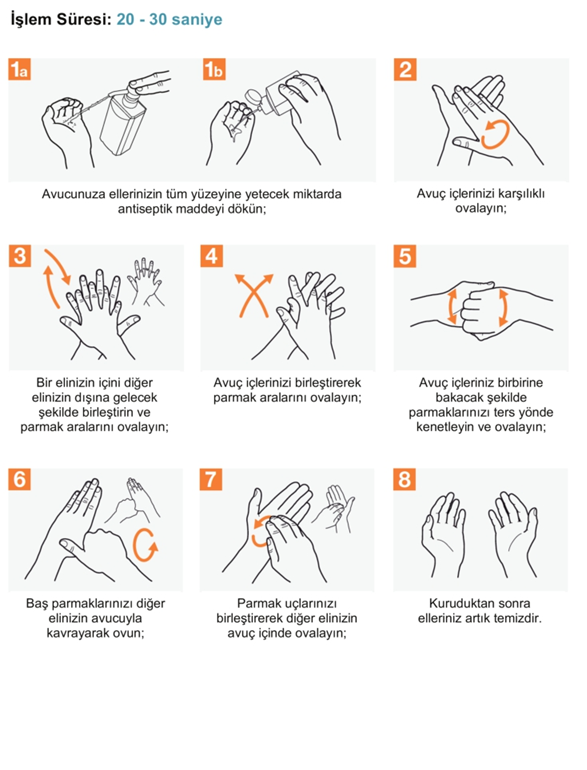 Murat TUĞRULOkul MüdürüUYGULAMA ESASLARIGerekli malzemeler:Plastik kova, leğen, ölçü kabı, %5’lik klor içeren çamaşır suyu, su, deterjan, eldiven, atık kovasıUygulama:%0,5 klor solüsyonu hazırlayınız: Plastik bir kovaya 1 ölçü %5’lik Klor+9 ölçü sukoyunuz.Normal temizlik yapılırken; deterjanın üzerinde yazılı talimat göz önüne alınarak sulandırınız ve durulamayınız. Eğer yoğun kirlenme söz konusu ise sulandırılmadan direkt kullanınız ve sonra dadurulayınız.Dezenfeksiyon yapılırken; farklı dezenfektanlar ve bunların sulandırılma oranları vardır. Eğer dezenfeksiyon için çamaşır suyu kullanılacaksa, normal dezenfeksiyon için 1/100 oranında,Kan ve vücut salgılarından kontamine olmuş yüzeye 1/10 oranında sulandırılarak kullanınız.Daha az kirli olan yüzeyden kirli yüzeye doğru aynı yerden bir kez daha geçmeyecek şekilde siliniz.Güvenlik tedbirleri:Temizlik işlemi bitince kullanılan aleti hiçbir yere değdirmeden atık kovasının içineatınız.Eldivenlerin dış yüzlerini dekontaminasyon sıvısında yıkayıp, ters çıkararak atık kabına atınız.Ellerinizi yıkayıpkurulayınız.Günlük hijyen kontrol çizelgesiniimzalayınız.Murat TUĞRULOkul MüdürüYukarıda, kurumumuzdaki Yeri/No belirtilmiş El Antiseptiklerinin kontrolleri tarafımızdan yapılmış olup, kullanıma hazır olduğu/olmadığı tespit edilmiştir.Hijyen- Enfeksiyondan Korunma ve Kontrolü Acil Durum Ekip Görevlisi… / …. /2022Murat TUĞRULOkulMüdürüELLERİN SU VE SABUNLA YIKANMASI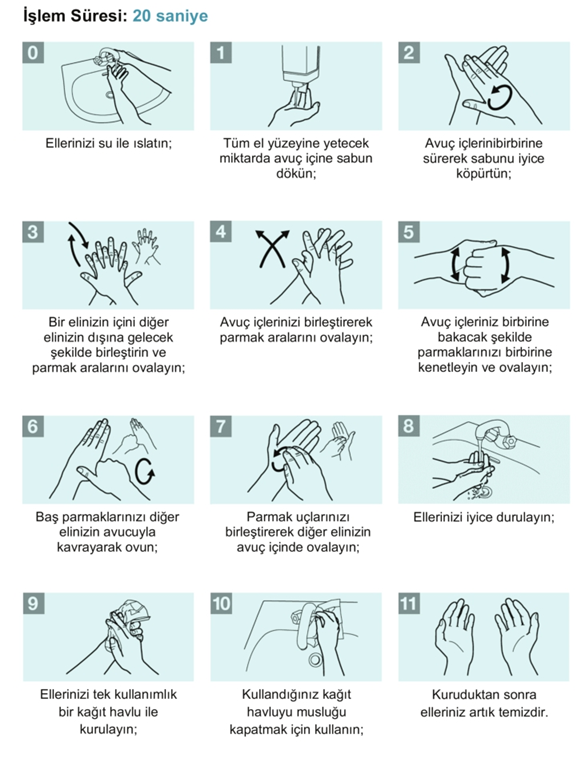 DERSLİK VE İDARİ ODALARIN KULLANIMTALİMATLARIDerslikler ve idare odalarda temizlik/ dezenfektasyon plan/ programlarına uygun olarak temizlenmesi ve dezenfekte edilmesi sağlanıp, havalandırma sistemleri dışarıdan taze hava alacak şekildeayarlanacaktır.Havalandırma sistemi filtrelerinin periyodik kontrolü yapılıp, temiz hava debisi artırılacaktır.Ortak kullanılan ekipman ve dolaplar mümkün olduğunca düzenli olarak dezenfekte edilecektir.Dersliklerdeki ve idari odalardaki panolara ekran ve ortak olanları hijyen ve sanitasyon bilincinin ve farkındalığını arttırmaya yönelik afişler posterlerasılacaktır.Dersliklerde ve idari odalarda yer alan ortak temas yüzeyleri bilgisayarlar, dolaplar makineler aletler ve benzeri için kullanım şartları kullanım sıklığı kullanıcı sayısı ve benzeri kriterlerine göre hijyen ve sanitasyon programları oluşturulupuygulanacaktır.Kullanılan makinelerin yüzeyi temizlikleri var ise üretici firmanın belirlediği kriterler de dikkate alınarakuygulanacaktır.Elle temas etmeden açılabilir- kapanabilir pedallı, sensörlü vb. atık kutuları bulundurulacaktır.Murat TUĞRULOkul MüdürüTUVALET VE LAVABO KULLANMA TALİMATIKapılar, kapı kolları ve tüm yüzeyler uygun deterjan dezenfektan ile sık aralıklarla temizlenecektir.Kuruluşta salgın hastalığı olduğu belirlenen kişi olmadığı takdirde banyo klozet ve lavabo kapı yüzeyleri dahil tüm yüzeylerin su ve uygun deterjanla sık temizlenmesi yeterliolacaktır.Banyo klozet ve tuvaletler her gün en az 1/10 oranında sulandırılmış sodyum hipoklorit ile dezenfekteedilecektir.El teması önlemek için öğrenci personel lavabolarında mümkün ise el teması olmayan bataryalar temassız dispenserlerolmalıdır.Kuruluş genelindeki lavabo ve gider bağlantıların deve boylarının S şeklinde olmasısağlanmalıdır.Mümkünse her tuvalet lavabo girişinde ideal olarak hem iç hem dış kısma el antiseptiği cihazlarıkonulacaktır.Öğrencilere ve personele her seferinde en az 20 saniye boyunca sabun ve su ile ellerini yıkamaları hatırlatmak için afiş, poster, uyarı levhasıkonulacaktır.Personel ve öğrencilerin kâğıt havluları ve benzeri atıkları atmalarını kolaylaştırmak için çıkışa yakın noktalara mümkünse pedallı çöp kutuları yerleştirilecektir.Varsa el kurutucu cihazlarının kullanılmaması için gerekli önlemlerin alınması sağlanacaktır.Tuvaletlerin havalandırma sisteminin temiz hava sirkülasyonu yeterli ve uygun olacaktır.Murat TUĞRULOkul MüdürüTEK KULLANIMLIK MASKE, ELDİVEN GİBİ KİŞİSEL HİJYEN MALZEME ATIKLARININ YÖNETİMİNDE COVİD-19 TEDBİRLERİ VE TALİMATLARIKurum ve kuruluşlar bina girişlerine gri etiketli olarak “maske, eldiven ve diğer kişisel atık” yazan kapaklı ve torba içeren biriktirme ekipmanıkoyacaktır.Torbaların dörtte üçü dolduktan sonra ağızları sıkı bir şekilde kapatılarak ikinci bir torbaya alınıp geçici depolama alanınagötürülecektir.Geçici depolama alanı insan kullanımından ve gıda malzemelerinden uzak ve kapalı olacaktır.Geçici depolama alanındaki atıklar 72 saat bekletilip evsel atık kapsamında (diğeratık) belediyeye teslimedilecektir.Belediyelerin bu konudaki duyuru ve talimatlarınauyulacaktır.Atık biriktirme, toplama, taşıma ve depolama işlemlerinde kullanılan ekipmanlar ve bu ekipmanların bulunduğu alanların her bir atık boşaltımı sonrası temizliği/ hijyeni sağlanıp, bu ekipmanlar başka amaçlar içinkullanılmayacaktır.Toplama, taşıma ve depolama sırasında oluşabilecek dökülmeye/ veya sızıntı suyuna yönelik tedbir alınıp, kirlilik oluşması durumunda kirlenen yüzey dezenfekte edilecektir.Yüzey ve alan temizliğinde çamaşır suyu, dezenfektan gibi malzemelerkullanılacaktır.Atıkların toplanması, taşınması, işlenmesi ve bertarafı ile görevlendirilen personelin çalışma sırasında eldiven ve maske gibi kişisel koruyucu malzeme kullanması, atıkla temas etmemeye dikkat etmesi, toplama ve taşıma işlemleri sırasında özel iş elbisesi giymesisağlanacaktır.Görevli personelin kullandığı ekipmanları ve kişisel malzemelerini dezenfekte ederek hijyeninisağlayacaktır.Salgın hastalık belirtileri olan kişinin vücut sıvılarıyla temas eden eldivenleri ve diğer tek kullanımlık eşyaları tıbbi atık olarak kabul edilerek uygun şekilde bertaraf edilecektir.Kapalı ve açık alanlarda, atıkların bertaraf edilmesi için yetkili kurumların ve yerel otoritelerin talimatlarına uyulacaktır.Tıbbi	atıkların	değerlendirilmesinde	ilgili	yönetmelikler	çerçevesinde	hareket edilecektir.Murat TUĞRULOkul MüdürüNOBÖLGETEMİZLENECEK / DEZENFEKTE EDİLECEK YÜZEYKULLANILACAK KİMYASALKİMYASAL DOZAJITEMİZLİK VE DEZENFEKSİYON SIKLIĞIUYGULAMA ŞEKLİUYGULAMA SORUMLUSUKONTROL EDENİZLEME VE KAYITDOĞRULAMA1SINIFLAR VE GENEL ALANLARTuvaletlerOkul yönetimi tarafından temin edilen deterjan ve Sodyum Hipoklorit(CAS No:7681-52-9)Deterjan üreticinin talimatlarına göre hazırlanır ve kullanılır. Tuvalet dezenfeksiyonu için 1/10 oranında sulandırılmış (1 litre suya bir çay bardağı) sodyum hipoklorit (ev tipi çamaşır suyu) kullanılmalıdır.09:00 11:00 13:00 15:00SAATLERİNDEAğır kirler için kullanılan temizlik ürünü kirli yüzeyin üzerine kullanma talimatına uygun olarak dökülerek bir fırça yardımıyla ovularak temizlik işlemi sağlanır.Dezenfeksiyon için hazırlanan çamaşır suyu çözeltisi tuvalet kenarlarındaki kıvrımların iç kısmına gelecek şekilde sıkılır. Çözelti yüzeyde en az 1 dakika bekletilir. Sonra tuvalet sifonu çekilir. Aşırı kirli tuvaletlerde sıktıktan sonra uzun süre beklemek ve bir fırça yardımıyla ovmak gerekir.Temizlik PersoneliNöbetçi ÖğretmenTemizlik/Dezenfeksiyon Takipve Kontrol FormuGözlem2SINIFLAR VE GENEL ALANLARMusluk ve batarya başlıklarıBiyosidal Ürün Ruhsatlı Yüzey Dezenfektanı ve Sodyum Hipoklorit(CAS No:7681-52-9)Su ve deterjanla temizlik sonrası dezenfeksiyon için 1/100 oranında sulandırılmış (5 litre suya yarım küçük çay bardağı) çamaşır suyu09:00 11:00 13:00 15:00SAATLERİNDETemizliği yapılacak yüzeye direk püskürtülür ya da dökülür. Renk tanımlaması yapılmış bez ya da sünger yardımıyla ovulur. Birkaç dakika sonra bol su ile durulanır. Dezenfeksiyon için hazırlanan çamaşır suyu çözeltisi yüzeye dökülerek bekletildikten sonra durulanır.Temizlik PersoneliNöbetçi ÖğretmenTemizlik/Dezenfeksiyon Takipve Kontrol FormuGözlem3SINIFLAR VE GENEL ALANLARKlor bileşiklerinin uygun olmadığı Bilgisayar klavyeleri, Telefon ve diğer cihaz yüzeyleri%70’lik alkolYüzeye direkt ya da kullanım alanına göre tanımlanmış renkli beze dökülerek09:00 11:00 13:00 15:00SAATLERİNDETemizlenecek cihazın üreticisi tarafından belirlenmiş başka bir temizlik talimatı yok ise yüzeye püskürtülerek bez ile silinir ve hemen kurulanır.Temizlik PersoneliNöbetçi ÖğretmenTemizlik/Dezenfeksiyon Takipve Kontrol FormuGözlem4SINIFLAR VE GENEL ALANLARHalı, koltuk gibi yüzeylerSu ve DeterjanÜreticinin talimatları doğrultusundaHAFTALIKKullanım alanına göre tanımlanmış renkli beze kullanım talimatına uygun şekildedökülerek silinir ya da toz kaldırmayacak özelliğe sahip makineler ile yıkanır ya da sıcak buhar uygulanır.Temizlik PersoneliOkul MüdürüTemizlik/Dezenfeksiyon Takipve Kontrol FormuGözlem5SINIFLAR VE GENEL ALANLARLavabolarOkul yönetimi tarafından temin edilen deterjan ve Sodyum Hipoklorit(CAS No:7681-52-9)Su ve deterjanla temizlik sonrası dezenfeksiyon için 1/100 oranında sulandırılmış (5 litre suya yarım küçük çay bardağı) çamaşır suyu09:00 11:00 13:00 15:00SAATLERİNDEYüzeye ürünün kullanma talimatına uygun şekilde dökülerek bir sünger yardımıyla ovulur.Temizlik PersoneliNöbetçi ÖğretmenTemizlik/Dezenfeksiyon Takipve Kontrol FormuGözlem6SINIFLAR VE GENEL ALANLARKoridorlar, Sınıfların, Odaların ZeminiOkul yönetimi tarafından temin edilen deterjan ve Sodyum Hipoklorit(CAS No:7681-52-9)Su ve deterjanla temizlik sonrası dezenfeksiyon için 1/100 oranında sulandırılmış (5 litre suya yarım küçük çay bardağı) çamaşır suyuHER GÜNMop/bez yardımıyla ürün uygulaması yapılır ya da toz kaldırmayacak özelliğe sahip makineler ile silinir.Temizlik PersoneliNöbetçi ÖğretmenTemizlik/Dezenfeksiyon Takipve Kontrol FormuGözlem7SINIFLAR VE GENEL ALANLARCamlarOkul yönetimi tarafından temin edilen cam silme temizlik ürünüYüzeye direkt ya da kullanım alanına göre tanımlanmış renkli beze ürünün üzerindeki kullanma talimatına göre dökülerekAYDA BİRYüzeye püskürtülür ve tanımlanmış renkli bez ile silinir.Temizlik PersoneliNöbetçi ÖğretmenTemizlik/Dezenfeksiyon Takipve Kontrol FormuGözlem8SINIFLAR VE GENEL ALANLARSık kullanılan yüzeyler, kapı kolları, masa yüzeyleri vs.Biyosidal Ürün Ruhsatlı Yüzey Dezenfektanı ve Sodyum Hipoklorit(CAS No:7681-52-9)Su ve deterjanla temizlik sonrası dezenfeksiyon için 1/100 oranında sulandırılmış (5 litre suya yarım küçük çay bardağı) çamaşır suyu09:00 11:00 13:00 15:00SAATLERİNDETemizliği yapılacak yüzeye direk püskürtülür ya da dökülür. Renk tanımlaması yapılmış bez ya da sünger yardımıyla ovulur. Birkaç dakika sonra bol su ile durulanır. Dezenfeksiyon için hazırlanan çamaşır suyu çözeltisi yüzeye dökülerek bekletildikten sonra durulanır.Temizlik PersoneliNöbetçi ÖğretmenTemizlik/Dezenfeksiyon Takipve Kontrol FormuGözlem9SINIFLAR VE GENEL ALANLARYemekhaneBiyosidal Ürün Ruhsatlı Yüzey Dezenfektanı ve Sodyum Hipoklorit(CAS No:7681-52-9)Su ve deterjanla temizlik sonrası dezenfeksiyon için 1/100 oranında sulandırılmış (5 litre suya yarım küçük çay bardağı) çamaşır suyuHER YEMEK SERVİSİ ÖNCESİ VE SONRASITemizliği yapılacak yüzeye direk püskürtülür ya da dökülür. Renk tanımlaması yapılmış bez ya da sünger yardımıyla ovulur. Birkaç dakika sonra bol su ile durulanır. Dezenfeksiyon için hazırlanan çamaşır suyu çözeltisi yüzeye dökülerek bekletildikten sonra durulanır.Yemekhane PersoneliOkul MüdürüTemizlik/Dezenfeksiyon Takipve Kontrol Formu10SINIFLAR VE GENEL ALANLARAçık AlanlarBiyosidal Ürün Ruhsatlı Yüzey Dezenfektanı ve Sodyum Hipoklorit(CAS No:7681-52-9)Su ve deterjanla temizlik sonrası dezenfeksiyon için 1/100 oranında sulandırılmış (5 litre suya yarım küçük çay bardağı) çamaşır suyuHER GÜNTemizliği yapılacak yüzeye direk püskürtülür ya da dökülür. Renk tanımlaması yapılmış bez ya da sünger yardımıyla ovulur. Birkaç dakika sonra bol su ile durulanır. Dezenfeksiyon için hazırlanan çamaşır suyu çözeltisi yüzeye dökülerek bekletildikten sonra durulanır.Temizlik PersoneliOkul MüdürüTemizlik/Dezenfeksiyon Takipve Kontrol Formu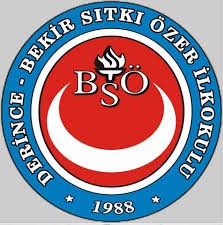 BEKİR SITKI ÖZER İLKOKULUDoküman NoFR.002BEKİR SITKI ÖZER İLKOKULUYayım Tarihi20/07/2022MÜDÜRLÜĞÜYayım Tarihi20/07/2022MÜDÜRLÜĞÜRevizyon No00SALGINA BAĞLI POZİTİF TEŞHİS KONANRevizyon No00SALGINA BAĞLI POZİTİF TEŞHİS KONAN--ÖĞRETMEN/ÖĞRENCİ DEVAMSIZLIKFORMURevizyonTarihi--ÖĞRETMEN/ÖĞRENCİ DEVAMSIZLIKFORMUSayfa No1/1SNADI SOYADIGÖREVİTEŞHİS TARİHİİYİLEŞME TARİHİ12345678910111213141516171819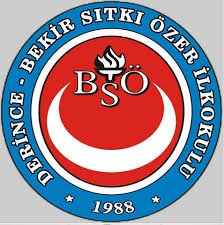 BEKİR SITKI ÖZER İLKOKULU MÜDÜRLÜĞÜZİYARETÇİ VE TEDARİKÇİ TAAHHÜTNAME FORMUDoküman NoFR.006BEKİR SITKI ÖZER İLKOKULU MÜDÜRLÜĞÜZİYARETÇİ VE TEDARİKÇİ TAAHHÜTNAME FORMUYayım Tarihi20/07/2020BEKİR SITKI ÖZER İLKOKULU MÜDÜRLÜĞÜZİYARETÇİ VE TEDARİKÇİ TAAHHÜTNAME FORMURevizyon No00BEKİR SITKI ÖZER İLKOKULU MÜDÜRLÜĞÜZİYARETÇİ VE TEDARİKÇİ TAAHHÜTNAME FORMURevizyon Tarihi--BEKİR SITKI ÖZER İLKOKULU MÜDÜRLÜĞÜZİYARETÇİ VE TEDARİKÇİ TAAHHÜTNAME FORMUSayfa No1/1ZİYARETÇİNİN/TEDARİKÇİNİN ADI SOYADIZİYARETÇİNİN/TEDARİKÇİNİN ADI SOYADIZİYARETÇİNİN/TEDARİKÇİNİN ADI SOYADIADI SOYADIİLETİŞİMBİLGİLENDİRME KONULARIBİLGİLENDİRME KONULARIBİLGİ EDİNDİMÇeşitli salgın hastalık semptomları (ateş, öksürük, burun akıntısı, solunum sıkıntısı, ishal vb.) gösteren ziyaretçi ve tedarikçilerin okula/kuruma alınmaması ve sağlık kuruluşlarına yönlendirilmesi gerekmektedir.Çeşitli salgın hastalık semptomları (ateş, öksürük, burun akıntısı, solunum sıkıntısı, ishal vb.) gösteren ziyaretçi ve tedarikçilerin okula/kuruma alınmaması ve sağlık kuruluşlarına yönlendirilmesi gerekmektedir.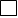 Okul/kurum içinde mecbur kalmadıkça yüzeylere dokunmamalıdır. Dokunulduğunda el antiseptiği kullanılmalıdır.Okul/kurum içinde mecbur kalmadıkça yüzeylere dokunmamalıdır. Dokunulduğunda el antiseptiği kullanılmalıdır.Ziyaretçilerin ve tedarikçilerin salgın hastalık dönemi önlemlerine (sosyal mesafe kuralları, maske kullanımı vb.) uymasıZiyaretçilerin ve tedarikçilerin salgın hastalık dönemi önlemlerine (sosyal mesafe kuralları, maske kullanımı vb.) uymasıTüm ziyaretçiler maskeli olarak okul/kurumlara girişyapmalıdır.	Tüm ziyaretçiler maskeli olarak okul/kurumlara girişyapmalıdır.	Tüm ziyaretçilerin ve tedarikçilerin vücut sıcaklığı ölçülmelidir. Bakanlık genelgesine uygun olarak 37.5 C ve üzeri ateşi tespit edilen çalışanların İşyerine girişi mümkün olmamalıdır. Yüksek ateş tespiti halinde, karantina odasında veya belirlenmiş benzeri bir alanda izolasyon sağlanarak derhal 112 aranmalıdır.Tüm ziyaretçilerin ve tedarikçilerin vücut sıcaklığı ölçülmelidir. Bakanlık genelgesine uygun olarak 37.5 C ve üzeri ateşi tespit edilen çalışanların İşyerine girişi mümkün olmamalıdır. Yüksek ateş tespiti halinde, karantina odasında veya belirlenmiş benzeri bir alanda izolasyon sağlanarak derhal 112 aranmalıdır.Ziyaretçilerin ve tedarikçilerin okul/kurum içinde mümkün olduğu kadar kısa süre kalması sağlanmalıdır.Ziyaretçilerin ve tedarikçilerin okul/kurum içinde mümkün olduğu kadar kısa süre kalması sağlanmalıdır.Ziyaretçi kartları temizlik dezenfektasyon filan programları doğrusunu dezenfekte edilmelidir.Ziyaretçi kartları temizlik dezenfektasyon filan programları doğrusunu dezenfekte edilmelidir.Eğitim Kurumlarında Hijyen Şartlarının Geliştirilmesi ve Enfeksiyon Önleme Kontrol Kılavuzunda belirtilen Ziyaretçive Tedarikçi Taahhütnamesini okudum anladım. Alınan tedbirlere uyacağımı ve gerekli itinayı göstereceğimi taahhütederim.ADI SOYADI:………………………………….	İMZASI :……………………Eğitim Kurumlarında Hijyen Şartlarının Geliştirilmesi ve Enfeksiyon Önleme Kontrol Kılavuzunda belirtilen Ziyaretçive Tedarikçi Taahhütnamesini okudum anladım. Alınan tedbirlere uyacağımı ve gerekli itinayı göstereceğimi taahhütederim.ADI SOYADI:………………………………….	İMZASI :……………………Eğitim Kurumlarında Hijyen Şartlarının Geliştirilmesi ve Enfeksiyon Önleme Kontrol Kılavuzunda belirtilen Ziyaretçive Tedarikçi Taahhütnamesini okudum anladım. Alınan tedbirlere uyacağımı ve gerekli itinayı göstereceğimi taahhütederim.ADI SOYADI:………………………………….	İMZASI :……………………Murat TUĞRULOkul MüdürüMurat TUĞRULOkul MüdürüMurat TUĞRULOkul Müdürü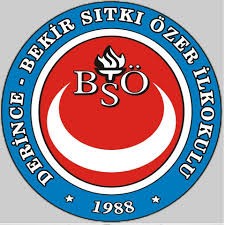 BEKİR SITKI ÖZER İLKOKULU MÜDÜRLÜĞÜTEMİZLİK VE DEZENFEKTASYON FORMUDoküman NoFR.017BEKİR SITKI ÖZER İLKOKULU MÜDÜRLÜĞÜTEMİZLİK VE DEZENFEKTASYON FORMUYayım Tarihi20/07/2020BEKİR SITKI ÖZER İLKOKULU MÜDÜRLÜĞÜTEMİZLİK VE DEZENFEKTASYON FORMURevizyon No00BEKİR SITKI ÖZER İLKOKULU MÜDÜRLÜĞÜTEMİZLİK VE DEZENFEKTASYON FORMURevizyon Tarihi--BEKİR SITKI ÖZER İLKOKULU MÜDÜRLÜĞÜTEMİZLİK VE DEZENFEKTASYON FORMUSayfa No1/2YER/MEKANTEMİZLEME PERİYODUTEMİZLİKTE KULLANILACAK MALZEME (DEZENFEKTAN)TEMİZLEME YÖNTEMİTUVALETLERSAAT09:0011:0013:0015:00Çamaşır Suyu (1/10) ve deterjanFırçalama, Oturma yerleri (klozet için) silinme, WC fırçaları kurutulmalıdır.LAVABOLAR09:0011:0013:0015:00Çamaşır Suyu (1/10) ve deterjan (toz veya likit)Fırçalama, Ovma (WC ve lavabolar için ayrı fırça olmalı)DUVARLAR VE CAMLAR09:0011:0013:0015:00Çamaşır Suyu (1/10)ve deterjanCamlar yukarıdan aşağı, duvarlar tavandan aşağı silinir. Kurulanır.KAPI VE KAPI KOLLARI09:0011:0013:0015:00Su, deterjanSilerek temizlemePASPASLARSABAH:09:00 ÖĞLE:12:00Çamaşır Suyu (1/10)ve deterjanlı suDeterjanlı sıcak suda yıka1/50 oranında çamaşır suyunda 20dk. beklet, durula, sık ve kurutulmalı.YERLER ZEMİN09:0011:0013:0015:00Deterjanlı su, zemin vaka, kan, balgam vb. kirlenmiş ise çamaşır suyu.Kirliliğe göre ıslak süpürge ile süpürülüp silinmeli kan, tükürük vb. ifrazat varsa önce kâğıt mendille alınıp çamaşır suyuilesilinmeliÇALIŞMA MASALARISABAH:09:00 ÖĞLE:12:00 AKŞAM:17:00Deterjanlı su, yüzey kan, balgam vb. kirlenmiş ise çamaşır suyu.Silerek temizlemeBEKİR SITKI ÖZER İLKOKULU MÜDÜRLÜĞÜTEMİZLİK VE DEZENFEKTASYON FORMUDoküman NoFR.017BEKİR SITKI ÖZER İLKOKULU MÜDÜRLÜĞÜTEMİZLİK VE DEZENFEKTASYON FORMUYayım Tarihi20/07/2020BEKİR SITKI ÖZER İLKOKULU MÜDÜRLÜĞÜTEMİZLİK VE DEZENFEKTASYON FORMURevizyon No00BEKİR SITKI ÖZER İLKOKULU MÜDÜRLÜĞÜTEMİZLİK VE DEZENFEKTASYON FORMURevizyon Tarihi--BEKİR SITKI ÖZER İLKOKULU MÜDÜRLÜĞÜTEMİZLİK VE DEZENFEKTASYON FORMUSayfa No2/2BEKİR SITKI ÖZER İLKOKULU MÜDÜRLÜĞÜTemizlik/Dezenfeksiyon Takip ve Kontrol FormuDoküman No:FR.018BEKİR SITKI ÖZER İLKOKULU MÜDÜRLÜĞÜTemizlik/Dezenfeksiyon Takip ve Kontrol FormuYayım Tarihi:20/07/2020BEKİR SITKI ÖZER İLKOKULU MÜDÜRLÜĞÜTemizlik/Dezenfeksiyon Takip ve Kontrol FormuRevizyon No:00BEKİR SITKI ÖZER İLKOKULU MÜDÜRLÜĞÜTemizlik/Dezenfeksiyon Takip ve Kontrol FormuRevizyon Tarihi:--BEKİR SITKI ÖZER İLKOKULU MÜDÜRLÜĞÜTemizlik/Dezenfeksiyon Takip ve Kontrol FormuSayfa No:1/1TEMİZLİK ALANITEMİZLİK SORUMLUSUTEMİZLİK DÖNEMİ (Ay/Yıl)EYLÜL 2022TEMİZLİK ARALIĞI (Gün/Hafta/Ay)Murat TUĞRULOkul MüdürüTEMİZLİK ARALIĞI (Gün/Hafta/Ay)Murat TUĞRULOkul MüdürüBEKİR SITKI ÖZER İLKOKULU MÜDÜRLÜĞÜANTİSEPTİK KONTROL FORMUDoküman NoFR.019BEKİR SITKI ÖZER İLKOKULU MÜDÜRLÜĞÜANTİSEPTİK KONTROL FORMUYayım Tarihi20/07/2020BEKİR SITKI ÖZER İLKOKULU MÜDÜRLÜĞÜANTİSEPTİK KONTROL FORMURevizyon No00BEKİR SITKI ÖZER İLKOKULU MÜDÜRLÜĞÜANTİSEPTİK KONTROL FORMURevizyon Tarihi--BEKİR SITKI ÖZER İLKOKULU MÜDÜRLÜĞÜANTİSEPTİK KONTROL FORMUSayfa No1/1ANTİSEPTİK KONTROL FORMUANTİSEPTİK KONTROL FORMUANTİSEPTİK KONTROL FORMUANTİSEPTİK KONTROL FORMUANTİSEPTİK KONTROL FORMUANTİSEPTİK KONTROL FORMUANTİSEPTİK KONTROL FORMUANTİSEPTİK KONTROL FORMUANTİSEPTİK KONTROL FORMUANTİSEPTİK KONTROL FORMUANTİSEPTİK KONTROL FORMUANTİSEPTİK KONTROL FORMUEl Antiseptiğinin Montaj TarihiEl Antiseptiğinin Montaj TarihiEl Antiseptiğinin Dolum TarihiEl Antiseptiğinin Dolum TarihiEl Antiseptiğinin Kontrol TarihiEl Antiseptiğinin Kontrol TarihiSNEL ANTİSEPTİĞİ KONTROL İŞLEMLERİSINIFSINIFWCWCOKUL GİRİŞİOKUL GİRİŞİKANTİNKANTİNÇOK A. SALONÇOK A. SALONSNEL ANTİSEPTİĞİ KONTROL İŞLEMLERİEHEHEHEHEH1El	Antiseptiği	belirlenen yerinde duruyormu?2Uygun yükseklikte asılmış mı?3El Antiseptiğinin kullanım talimatları okunabilir şekilde asılmış mı?4El Antiseptiğinin eksilmesi durumunda dolum zamanında yapılıyor mu?BEKİR SITKI ÖZER İLKOKULU MÜDÜRLÜĞÜDERSLİK VE İDARİ ODALARIN KULLANIM TALİMATLARIDoküman NoTL.006BEKİR SITKI ÖZER İLKOKULU MÜDÜRLÜĞÜDERSLİK VE İDARİ ODALARIN KULLANIM TALİMATLARIYayım Tarihi20/07/2020BEKİR SITKI ÖZER İLKOKULU MÜDÜRLÜĞÜDERSLİK VE İDARİ ODALARIN KULLANIM TALİMATLARIRevizyon No00BEKİR SITKI ÖZER İLKOKULU MÜDÜRLÜĞÜDERSLİK VE İDARİ ODALARIN KULLANIM TALİMATLARIRevizyonTarihi--BEKİR SITKI ÖZER İLKOKULU MÜDÜRLÜĞÜDERSLİK VE İDARİ ODALARIN KULLANIM TALİMATLARISayfa No1/1BEKİR SITKI ÖZER İLKOKULU MÜDÜRLÜĞÜTUVALET VE LAVOBO KULLANMA TALİMATIDoküman NoTL.009BEKİR SITKI ÖZER İLKOKULU MÜDÜRLÜĞÜTUVALET VE LAVOBO KULLANMA TALİMATIYayım Tarihi20/07/2020BEKİR SITKI ÖZER İLKOKULU MÜDÜRLÜĞÜTUVALET VE LAVOBO KULLANMA TALİMATIRevizyon No00BEKİR SITKI ÖZER İLKOKULU MÜDÜRLÜĞÜTUVALET VE LAVOBO KULLANMA TALİMATIRevizyon Tarihi--BEKİR SITKI ÖZER İLKOKULU MÜDÜRLÜĞÜTUVALET VE LAVOBO KULLANMA TALİMATISayfa No1/1BEKİR SITKI ÖZER İLKOKULU MÜDÜRLÜĞÜDoküman NoTL.011BEKİR SITKI ÖZER İLKOKULU MÜDÜRLÜĞÜYayım Tarihi20/07/2020TEK KULLANIMLIK MASKE, ELDİVENYayım Tarihi20/07/2020TEK KULLANIMLIK MASKE, ELDİVENRevizyon No00GİBİ KİŞİSEL HİJYEN MALZEMERevizyon No00GİBİ KİŞİSEL HİJYEN MALZEME--ATIKLARININ YÖNETİMİNDE COVİD- 19 TEDBİRLERİ VE TALİMATLARIRevizyonTarihi--ATIKLARININ YÖNETİMİNDE COVİD- 19 TEDBİRLERİ VE TALİMATLARISayfa No1/1